 Socratic circle preparation questions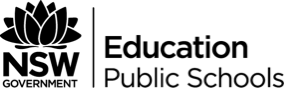 Resource 2Article: ‘The dominant narratives of future societies’To prepare, ensure you have:Read the article ‘The Dominant Narratives of Future Societies’. Make notes and annotations on the article to help you construct questions and contribute to discussion. Written at least five questions based on Socratic Question Writing. You must write at least one question for each of the five types of questions. My questions:World Connection Question: How might this link to the real world?Close-Ended Question: A simple question with a ‘correct’ answerOpen-Ended Question: A more difficult question that doesn’t have a ‘correct’ answer and requires some thoughtUniversal Theme/Core Question: What is the main theme being presented? What are the big idea/s?Literary Analysis Question: focus on techniques usedAdditional Notes